О присвоении почтового адреса объектам недвижимостиРуководствуясь Федеральным законом от 06.10.2003 № 131-ФЗ "Об общих принципах организации местного самоуправления в Российской Федерации", Федеральным законом от 28.12.2013 № 443-ФЗ "О федеральной информационной адресной системе и о внесении изменений в Федеральный закон "Об общих принципах организации местного самоуправления в Российской Федерации", Правилами присвоения, изменения и аннулирования адресов, утвержденными Постановлением Правительства Российской Федерации от 19.11.2014 № 1221,                                              ПОСТАНОВЛЯЮ:1. Вновь образуемому земельному участку с условным номером 02:19:080902:156:ЗУ1 присвоить почтовый адрес:   Российская Федерация, Республика Башкортостан,  Гафурийский район, сельское поселение Саитбабинский сельсовет, с. Саитбаба, земельный участок  пер. Юбилейный, 2 А.2. Вновь образуемому земельному участку с условным номером 02:19:080902:156:ЗУ2 присвоить почтовый адрес:   Российская Федерация, Республика Башкортостан,  Гафурийский район, сельское поселение Саитбабинский сельсовет, с. Саитбаба, земельный участок пер. Юбилейный, 2 /1.3. Вновь образуемому земельному участку с условным номером 02:19:080902:156:ЗУ3 присвоить почтовый адрес:   Российская Федерация, Республика Башкортостан,  Гафурийский район, сельское поселение Саитбабинский сельсовет, с. Саитбаба, земельный участок пер. Юбилейный, 2/2.4. Вновь образуемому земельному участку с условным номером 02:19:080902:156:ЗУ4 присвоить почтовый адрес:   Российская Федерация, Республика Башкортостан,  Гафурийский район, сельское поселение Саитбабинский сельсовет, с. Саитбаба, земельный участок пер. Юбилейный, 2/3.5. Предложить филиалу ФГБУ «ФКП Росреестра» по Республике Башкортостан внести соответствующие изменения в кадастровую документацию.6. Контроль  за исполнением данного постановления оставляю за собой.Глава сельского поселения                                                         А.А. СайфуллинБАШҠОРТОСТАН РЕСПУБЛИКАҺЫҒАФУРИ РАЙОНЫ МУНИЦИПАЛЬ РАЙОНЫНЫНСӘЙЕТБАБА АУЫЛСОВЕТЫ АУЫЛ БИЛӘМӘҺЕХАКИМИӘТЕБАШҠОРТОСТАН РЕСПУБЛИКАҺЫҒАФУРИ РАЙОНЫ МУНИЦИПАЛЬ РАЙОНЫНЫНСӘЙЕТБАБА АУЫЛСОВЕТЫ АУЫЛ БИЛӘМӘҺЕХАКИМИӘТЕ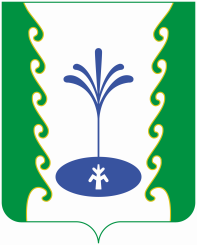 АДМИНИСТРАЦИЯСЕЛЬСКОГО ПОСЕЛЕНИЯСАИТБАБИНСКИЙ СЕЛЬСОВЕТМУНИЦИПАЛЬНОГО РАЙОНА ГАФУРИЙСКИЙ РАЙОНРЕСПУБЛИКИ БАШКОРТОСТАНАДМИНИСТРАЦИЯСЕЛЬСКОГО ПОСЕЛЕНИЯСАИТБАБИНСКИЙ СЕЛЬСОВЕТМУНИЦИПАЛЬНОГО РАЙОНА ГАФУРИЙСКИЙ РАЙОНРЕСПУБЛИКИ БАШКОРТОСТАНҠАРАРПОСТАНОВЛЕНИЕ19 март, 2020 йыл№ 2619  марта  2020 года